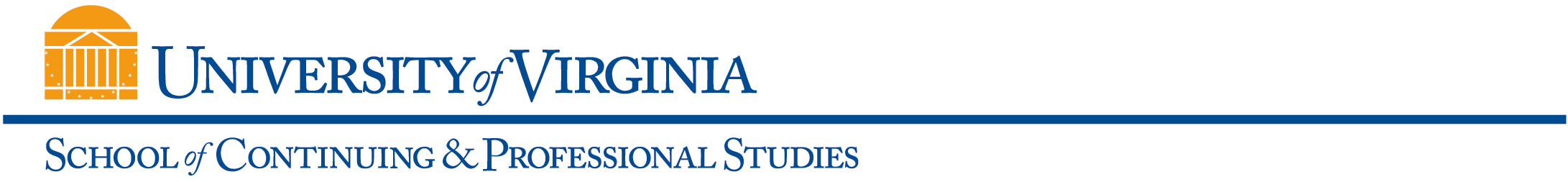 SCPS Syllabus TemplateClass OverviewInstructor Name and UVa Email Contact Information:NOEL MONTESA, CPANEM6A@VIRGINIA.EDUClass Description (Use the SIS 400 characters from catalog description):This is the second course in a two-course introduction to accounting.  The information presented in this class will serve as the foundation for key topics presented in Intermediate, Advanced, and Managerial/Cost accounting courses. The course will focus on external reporting requirements as well as internal reporting methods, cost accumulation and allocation methods, budgets, and managerial decision making tools.  We will cover chapters 12 through 25.Learning Outcomes:LEARN FINANCIAL AND MANAGERIAL ACCOUNTING.Assessment Components: Please specify types of assignments, tests, papers, and projects that will be assigned.THERE WILL BE THREE QUIZZES AND TWO EXAMS.  YOUR FINAL GRADE WILL BE COMPUTED BASED ON THE FOLLOWING:THREE QUIZZES (13 POINTS EACH)		39 POINTS	TWO EXAMS (26 POINTS EACH)		52 POINTS	PARTICIPATION				   9 POINTS		TOTAL				100 POINTSRequired Text (include ISBN, specific edition)FUNDAMENTAL ACCOUNTING PRINCIPLES,  (CHAPTERS 12-25) 21TH EDITION, LARSON, WILD AND CHIAPPETTA (MCGRAW-HILL/IRWIN, NEW YORK, NY)   ISBN 978-0-07-802558-7  MHID 0-07-802558-3Required Additional Resources and Technical ComponentsFUNDAMENTAL ACCOUNTING PRINCIPLES, STUDENT STUDY GUIDE IS NOT REQUIRED, BUT IS IN THE BOOKSTORE. A HELPFUL STUDY TOOL IS THE WEB SITE FOR THE TEXTBOOK:  HTTP://WWW.MHHE.COM/WILDFAP21EOther Class Expectations (for Classroom/Internet and Web-Based classes, specify any live (synchronous) meetings dates, times, delivery mode)Prior to each class, students are expected to have completed the assigned reading. Lecture templates (hardcopy) will be provided to you at each class to supplement your notes and allow for a more engaging lecture. Assigned problems (not all) will be reviewed in the following session. Since this class is quantitative in nature, preparation is always important.  Also, lectures may not cover every topic in detail. Class Syllabus:Please fill in the information in the table below, depending upon your instruction method and delivery mode. Class Information in UVaCollab SiteClass Information in UVaCollab SiteClass InstructionAccess: Provide instructions (http://collab.itc.virginia.edu/portal) with specific name of your site.Clearly state the types of instruction, activities, and expectations that will be administered as part of instruction. Class RequirementsInclude attendance, participation and academic requirements.  Requirements for projects, presentations, and examinations must clearly incorporate class objectives.Nine percent of your grade is based on the level and quality of participation.  Participation involves responding to questions, and responding to requests for recommended solutions to exercises and problems.  Your answers do not have to be correct; however, they should indicate that you are paying attention, have read the material, and have made an attempt to do the exercises and problems.  You are encouraged to ask questions on any material that you do not understand and/or for which you desire additional information.  Your participation is not intended to put you “on the spot” or place you in an embarrassing position.  The only purpose is to assist you learning in a respectful and courteous fashion.Evaluation StandardsInclude the grading scale, percentage of grade or number of points attached to each requirement, and a summary of how student work will be evaluated.  Evaluation criteria for projects, presentations, and examinations must reflect class objectives. Provision of evaluation rubrics is helpful.  If class participation is included it should be titled “Level and quality of participation” and should not be weighted at greater than 10-15% of the final grade.THERE WILL BE THREE QUIZZES AND TWO EXAMS.  YOUR FINAL GRADE WILL BE COMPUTED BASED ON THE FOLLOWING:THREE QUIZZES (13 POINTS EACH)		39 POINTS	TWO EXAMS (26 POINTS EACH)					           52 POINTS	PARTICIPATION						             9 POINTS		TOTAL							         100 POINTSClass ScheduleProvide an overview of class activities to meet class objectives.SESSION	DATE	CHAPTER AND TOPIC	EXERCISES/PROBLEMS1	SEPT 09	CH 12, ACCOUNTING FOR PARTNERSHIPS	EXER. 12-1, 12-3, 12-4, 12-6, 12-7, 12-8 AND 12-92	SEPT 16	CH 13, ACCOUNTING FOR CORPORATIONS	EXER. 13-1, 13-2, 13-3, 13-4, 13-6, 13-7, 13-8, 13-9, 13-10, 13-12 AND 13-143	SEPT 23	      CH 14, LONG TERM LIABILITIES     REVIEW FOR QUIZ 1: CHAPTERS 12-14	EXER. 14-1, 14-2, 14-4, 14-11, 14-12, 14-13, 14-14, 14-15, & 4-164	SEPT 30	      QUIZ 1: CHAPTERS 12-14CH 15, INVESTMENTS AND INTERNATIONAL OPERATIONS 	EXER. 15-1, 15-2, 15-3, 15-5, 15-7, 15-9, 15-10, AND 15-125	OCT. 07	CH 16, REPORTING THE STATEMENT OF CASH FLOWS	EXER. 16-2, 16-3, 16-6, 16-8, 16-9 AND 16-13; PROB. 16-1A6	OCT 14	CH 17, ANALYSIS OF FINANCIAL STATEMENTSCH 18, MANAGERIAL ACCOUNTING CONCEPTS REVIEW FOR MID-TERM	EXER. 17-1, 17-8, 17-11, AND 17-12 ; PROB. 17-5AEXER. 18-1, 18-3, 18-5, 18-8, 18-10, 18-11 AND 18-127	OCT 21	MID-TERM EXAM – CHAPTERS 12-168	OCT 28	CH 19, JOB ORDER COST ACCOUNTINGCH 20, PROCESS COST ACCOUNTINGREVIEW FOR QUIZ 2: CH 17-19	EXER. 19-1, 19-3, 19-5, 19-6 AND 19-7EXER. 20-1, 20-2, 20-5, 20-6, 20-7, 20-8, 20-9 AND 20-109	NOV 4	QUIZ 2: CHAPTERS 17-19CH 21, COST ALLOCATION AND PERFORMANCE MEASUREMENT	EXER. 21-1, 21-2, 21-3, 21-7 AND 21-1010	 NOV 11	CH 22, COST-VOLUME-PROFIT ANALYSISEXER. 22-3, 22-7, 22-8, 22-9, 22-11 AND 22-1411	 NOV 18	CH 23, MASTER BUDGETS AND PLANNING	EXER. 23-2, 23-3, 23-4 AND 23-612	NOV.25 	QUIZ 3: CHAPTERS 20-23CH 24, FLEXIBLE BUDGETS AND STANDARD COSTS	EXER. 24-1, 24-2, 24-5, 24-6, 24-7, 24-8 AND 24-1013	DEC 02	CH 25, CAPITAL BUDGETING AND MANAGERIAL DECISIONSEXER. 25-1, 25-4, 25-7, 25-8, 25-9, 25-10, 25-11, AND 25-1214	DEC 09	REVIEW FOR FINAL EXAM15	DEC 16	FINAL EXAM, CHAPTERS 17-25	CommunicationPlease state which instructional tools you will be using in UVaCollab:NONEPlease state the amount of time by which you will respond to student email.WITHIN 24 HOURS. SPECIAL CIRCUMSTANCES (SUCH AS LIMITED EMAIL ACCESS) MAY PREVENT ME FROM RESPONDING IN THIS TIMEFRAME, BUT THAT IS MY OBJECTIVE.AssignmentsPlease state where assignments will be posted for student’s reference. ON THE SYLLABUS.ResourcesProvide specific directions for how to access resources in your course.TEXT BOOK IS YOUR RESOURCE. HANDOUTS ARE PROVIDED IN CLASS RELATED TO THAT SESSION'S LECTURE. SOLUTIONS FOR ASSIGNED HOMEWORK ARE PROVIDED DIRECT TO THE STUDENT BY EMAIL.GradebookPlease provide a description of if/how you will be using the UVaCollab Gradebook.*I am not using it until final grades are posted. All quizzes and tests are provided back to the student. Grades are posted on the quizzes and tests. Students are welcome to email me for grade consultations, otherwise the math speaks for itself.Technical Support ContactsPlease copy and paste the following contact and support information for students.Login/Password: scpshelpdesk@virginia.eduUVaCollab: collab-support@virginia.eduBbCollaborate (Elluminate) Support: scpshelpdesk@virginia.eduor http://support.blackboardcollaborate.com University Email Policies:Students are expected to check their official U.Va. email addresses on a frequent and consistent basis to remain informed of University communications, as certain communications may be time sensitive. Students who fail to check their email on a   regular basis are responsible for any resulting consequences.University of Virginia Honor System:  All work should be pledged in the spirit of the Honor System at the University of Virginia.   The instructor will indicate which assignments and activities are to be done individually and which permit collaboration. The following pledge should be written out at the end of all quizzes, examinations, individual assignments and papers:  “I pledge that I have neither given nor received help a  on this examination (quiz, assignment, etc.)”.  The pledge must be signed by the student. For more information please visit Honor SystemSpecial Needs: It is the policy of the University of Virginia to accommodate students with disabilities in accordance with federal and state laws. Any SCPS student with a disability who needs accommodation (e.g., in arrangements for seating, extended time for examinations, or note-taking, etc.), should contact the Learning Needs and Evaluation Center (LNEC) and provide them with appropriate medical or psychological documentation of his/her condition.Once accommodations are approved, it is the student’s responsibility to follow up with the instructor about logistics and implementation of accommodations. Accommodations for test taking should be arranged at least 14 business days in advance of the date of the test(s). Students with disabilities are encouraged to contact the LNEC: 434-243-5180/Voice, 434-465-6579/Video Phone, 434-243-5188/Fax. Further policies and statements available: U.Va. Special Needs WebsiteFor further policies and statements about student rights and responsibilities, please see U.Va  Website (http://www.scps.virginia.edu/audience/students)